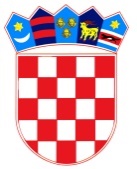 REPUBLIKA HRVATSKA – GRAD ZAGREBOsnovna škola Frana GalovićaZagreb, Školski prilaz 7Klasa: 003-06/18-01/06Urbroj: 251-312-18-01Zagreb, 25. travnja 2018.POZIV Pozivam Vas na 14. sjednicu Školskog odbora koja će se održati u četvrtak 26.04.2018. u 19,30 sati, u sjedištu škole.Prijedlog dnevnog reda: Verifikacija zapisnika 13. sjednice Školskog odboraOdluka o izboru ravnatelja/ice ŠkoleKadrovska pitanjaDopuna Godišnjeg plana i programaRazno                                                                                                                   Predsjednica: Ksenija Balaž, prof.